Општина КумановоОдделение за социјална заштита, заштита на децата издравствена заштитаВрз основа на Одлука на Совет на Општина Куманово бр. бр.09-10094/39 („Сл. гласник на Општина Куманово“ бр. 18/23) за спроведување на мерки за субвенционирање на трошоци за комунални услуги за 2024 година , поднесувам                                                   БАРАЊЕза субвенционирање на трошоци закомунални услуги- категорија на лица со интелектуална попреченост, лица сотелесна попреченост, потполно слепо лице и потполно глуво лице1.БАРАТЕЛ1.1.Име и презиме _____________________________________________________________1.2.Адреса и место на живеење __________________________________________________1.3.ЕМБГ ____________________________1.4.Телефон : __________________________________________________________________2.ПРИЛОЖЕНА ДОКУМЕНТАЦИЈА2.1.  Лична  карта;  2.2. Сметка од ЈП ,,Водовод “Куманово (не постара од 3 месеци);2.3. Сметка од ЈП ,,Чистота и зеленило “ Куманово (не постара од 3 месеци);2.4. Документ кој ја докажува врската(односот) помеѓу барателот и носителот на сметка;  2.5.Документ од конзилијарно мислење од првостепена комисија од соодветна терцијална здравствена установа или решение за надоместок за попреченост од  Центар за социјална работа.2.6. документ од конзилијарно мислење од првостепена комисија од соодветна терцијална здравствена установа или решение за надоместок за попреченост од  Центар за социјална работа.3.КОРИСНИК НА УСЛУГИ НА:3.1. ЈП ,,Водовод,, шифра на водомер бр._______________________3.2. ЈП ,,Чистота и зеленило,, шифра на сметка бр._____________4.НОСИТЕЛ  НА  СМЕТКА 4.1. За вода за пиење4.1.1.Име и презиме ____________________________________________________________4.1.2.Адреса и место на живеење _________________________________________________4.1.3.ЕМБГ ____________________________4.2. За изнесување и депонирање на смет4.2.1.Име и презиме ____________________________________________________________4.2.2.Адреса и место на живеење _________________________________________________4.2.3.ЕМБГ ___________________________5.ВРСКА ( ОДНОС ) ПОМЕЃУ БАРАТЕЛОТ И НОСИТЕЛОТ НА СМЕТКА____________________Датум на доставување :  _______________Потпис на барателот    :    ____________________________Податоци за одговорното  службено лице кое врши контрола :1. Цело име и презиме __________________________ своерачен потпис  ________2.Контролирал  на  _________________________ година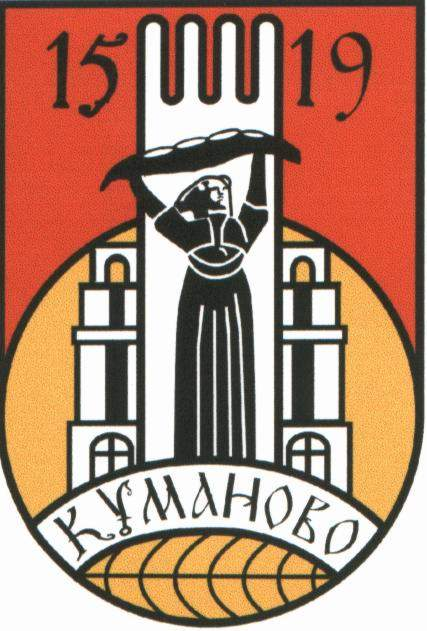 